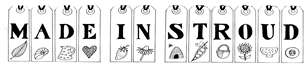 Fresh-n-local MarketsThe Baptist HallUnion StreetStroudGL5 2HE07813 943237markets@fresh-n-local.co.ukStroud Vegan Market Application FormDear Stallholder,Thank you for expressing an interest in selling at Stroud’s new Monthly Vegan market. This market is for Vegan food and drink stalls and other products that are suitable for Vegan customers. The Stroud Vegan Market will take place on the last Sunday of every month, starting January 2024, in the Cornhill Market Square, Stroud GL5 2HE. The market runs from 10am – 3pm, setting up time is from 7.30am.Terms and Conditions:Stalls Cost £35, payable in advance, preferably by BACS.Stall space is 3mx3m. Traders should bring their own Gazebo if possible. If not, please contact us.All stalls must be ready for trading by 9.45am.All Food and Drink companies must comply with current regulations and provide appropriate certification.Skincare and cosmetic applications must comply with all testing regulations.Non-food/arts/crafts application forms must be submitted with either photographs, links to online presence or examples of the work in question.All stalls must provide Employers’ Liability and Public Liability insurance on application.Traders may only sell goods stated on submitted application forms.No subletting of stalls.The Trader must always be present at their stall.Vehicles must be unloaded and removed to the town car parks once empty. No vehicles will be allowed on site to load up until 3pm, so stalls must remain up, even if you sell out.There are bins available for disposal of waste, including recycling.The market organiser’s decision regarding the suitability of stalls is final.We look forward to hearing from you,Stroud Vegan Market Application Form Please write clearly as all the information provided will be used for correspondence, any illegible forms will not be processed.STALLHOLDER DETAILS (Block capitals please)Your Name: _________________________________________________________________________Company Name: _____________________________________________________________________Business Address:_____________________________________________________________________                               _____________________________________________________________________                               _____________________________________________________________________Postcode: ___________________                              Telephone no: ______________________________Email address: ____________________________  Web Site: __________________________________Do you require electricity on your stall?    Yes                              No  Please describe the nature of your business: ____________________________________________YOUR PRODUCT:Please list all the products or produce you intend to sell at the Vegan Markets: Please give as much information as possible as this information will be used in the selection process and will reduce the possibility of duplications. (Please use an extra sheet of paper if necessary)._______________________________________________________________________________________________________________________________________________________________________________________________________________________________________________________________________________________________________________________________________________________________________________________________________________________________Do you produce what you sell?      Yes                      No    If NO please state how your goods are sourced: ______________________________________________________________________________________________________________________________________________________________________________Approximate price range of your goods: __________________________________________________What type of stall do you have? _________________________________________________________Applicant Statement – Please tick to acknowledge.I agree to sell only the products I have listed in this application form.I agree to abide by the above and any local market rules.I have enclosed a copy of my public and product liability insurance.I have enclosed a copy of my basic food hygiene certificate (where applicable)I have enclosed evidence of registration as a food business with the local authority (where applicable)I have enclosed a copy of electrical/gas safety certificate for any appliances to be used at the market.I have enclosed my completed risk assessment formSigned …………………………………………………………   Date ……………………………………………Please return this form and all the enclosures listed to:Fresh-n-local Markets Made in Stroud,The Baptist HallUnion StreetStroud,GLOSGL5 2HEEmail: markets@fresh-n-local.co.ukOn acceptance as a trader at the markets, you will receive a booking form/invoice and set up instructions for the day.RISK ASSESSMENT FORMPlease fill in or provide a copy of your own risk assessment.Please assess the risks on your stallPlease consider risks such as health and safety, hygiene, weather, slip and trip hazards, cash handling and fire, along with steps you have taken to minimise those risks, including corona virus measures on your stall. Risks apply to staff as well as the general public. HazardThose at RiskSteps to Minimise Risk